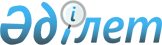 Петропавл қалалық мәслихатының 2023 жылғы 27 желтоқсандағы № 1 "2024-2026 жылдарға арналған Петропавл қаласының бюджетін бекіту туралы" шешіміне өзгерістер енгізу туралыСолтүстік Қазақстан облысы Петропавл қалалық мәслихатының 2024 жылғы 16 ақпандағы № 1 шешімі
      Қазақстан Республикасының Бюджеттік кодексінің 9-бабына, "Қазақстан Республикасындағы жергілікті мемлекеттік басқару және өзін-өзі басқару туралы" Қазақстан Республикасының Заңының 6-бабы 1-тармағының 1) тармақшасына сәйкес Петропавл қалалық мәслихаты ШЕШТІ:
      1. Петропавл қалалық мәслихатының "2024-2026 жылдарға арналған Петропавл қаласының бюджетін бекіту туралы" 2023 жылғы 27 желтоқсандағы № 1 шешіміне мынадай өзгерістер енгізілсін:
      1 тармақ жаңа редакцияда жазылсын:
      "1. 2024 – 2026 жылдарға арналған Петропавл қаласының бюджеті тиісінше 1, 2, 3 – қосымшаларға сәйкес, оның ішінде 2024 жылға келесі көлемдерде бекітілсін: 
      1) кірістер – 60 172 171 мың теңге: 
      салықтық түсімдер – 28 845 370 мың теңге;
      салықтық емес түсімдер – 321 000 мың теңге;
      негізгі капиталды сатудан түсетін түсімдер – 6 962 177 мың теңге;
      трансферттер түсімі – 24 043 624 мың теңге;
      2) шығындар – 55 275 805,8 мың теңге;
      3) таза бюджеттік кредиттеу – -350 000 мың теңге: 
      бюджеттік кредиттер – 0;
      бюджеттік кредиттерді өтеу – 350 000 мың теңге;
      4) қаржы активтерімен операциялар бойынша сальдо – 0:
      қаржы активтерін сатып алу – 0;
      мемлекеттің қаржы активтерін сатудан түсетін түсімдер – 0;
      5) бюджет тапшылығы (профициті) – 5 246 365,2 мың теңге;
      6) бюджет тапшылығын қаржыландыру (профицитiн пайдалану) – -5 246 365,2 мың теңге:
      қарыздар түсімі – 1 873 798 мың теңге;
      қарыздарды өтеу – 9 703 162 мың теңге;
      бюджет қаражатының пайдаланылатын қалдықтары– 2 582 998,8.
      Көрсетілген шешімнің 1-қосымшасы осы шешімнің қосымшасына сәйкес жаңа редакцияда жазылсын.
      2. Осы шешім 2024 жылдың 1 қаңтарынан бастап қолданысқа енгізіледі.  Петропавл қаласының 2024 жылға арналған бюджеті
					© 2012. Қазақстан Республикасы Әділет министрлігінің «Қазақстан Республикасының Заңнама және құқықтық ақпарат институты» ШЖҚ РМК
				
      Петропавл қалалық мәслихатының төрағасы 

А. Бердагулов
Петропавл қаласы мәслихатының2024 жылғы 16 ақпандағы№ 1 шешіміне
Санат
Санат
Санат
Санат
Сомма (мың теңге)
Сынып
Сынып
Сынып
Сомма (мың теңге)
Ішкі сынып
Ішкі сынып
Сомма (мың теңге)
Аты
Сомма (мың теңге)
1) Табыс
60 172 171,0
1
Салық түсімдері
28 845 370,0
01
Ірі кәсіпкерлік субъектілерінен түсетін кірістерді қоспағанда, заңды тұлғалардан КТС
6 634 000,0
1
Ірі кәсіпкерлік субъектілерінен түсетін кірістерді қоспағанда, заңды тұлғалардан КТС
6 634 000,0
04
Мүлік салығы
3 542 234,0
1
Мүлік салығы
2 135 758,0
3
Жер салығы
160 571,0
4
Көлік салығы
1 245 905,0
05
Тауарларға, жұмыстар мен қызметтерге ішкі салықтар
17 217 251,0
2
Акциздер
16 576 373,0
3
Табиғи және басқа ресурстарды пайдаланғаны үшін түсімдер
140 878,0
4
Іскерлік және кәсіби төлемдер
500 000,0
08
Уәкілетті мемлекеттік органдардың немесе лауазымды адамдардың заңдық маңызы бар іс-әрекеттерді жасағаны және (немесе) құжаттарды бергені үшін алынатын міндетті төлемдер
1 451 885,0
1
Мемлекеттік міндет
1 451 885,0
2
Салықтық емес түсімдер
321 000,0
01
Мемлекеттік меншіктен түсетін кірістер
105 000,0
5
Мемлекеттік мүлікті жалға беруден түсетін кірістер
100 000,0
9
Мемлекет меншігінен түсетін басқа да кірістер
5 000,0
03
Мемлекеттік бюджеттен қаржыландырылатын мемлекеттік органдар ұйымдастыратын мемлекеттік сатып алудан түсетін ақша түсімдері
3 000,0
1
Мемлекеттік бюджеттен қаржыландырылатын мемлекеттік органдар ұйымдастыратын мемлекеттік сатып алудан түсетін ақша түсімдері
3 000,0
06
Басқа салықтық емес түсімдер
213 000,0
1
Басқа салықтық емес түсімдер
213 000,0
3
Негізгі капиталды сатудан түсетін түсімдер
6 962 177,0
01
Мемлекеттік мекемелерге бекітілген мемлекеттік мүлікті сату
6 466 373,0
1
Мемлекеттік мекемелерге бекітілген мемлекеттік мүлікті сату
6 466 373,0
03
Жерді және материалдық емес активтерді сату
495 804,0
1
Жерді сату
214 000,0
2
Материалдық емес активтерді сату
281 804,0
4
Трансферттердің түсімдері
24 043 624,0
02
Жоғары мемлекеттік органдардан трансферттер
24 043 624,0
2
Облыстық бюджеттен трансферттер
24 043 624,0
Функционалды топ
Функционалды топ
Функционалды топ
Функционалды топ
Бюджеттік бағдарламалардың әкімшісі
Бюджеттік бағдарламалардың әкімшісі
Бюджеттік бағдарламалардың әкімшісі
Бағдарлама
Бағдарлама
Аты
2) Шығындар
55 275 805,8
01
Жалпы мемлекеттік қызметтер
1 777 781,9
112
Аудандық (облыстық маңызы бар қала) мәслихатының аппараты
78 292,0
001
Аудандық (облыстық маңызы бар қала) мәслихатының қызметін қамтамасыз ету жөніндегі қызметтер
59 702,0
003
Мемлекеттік органның күрделі шығыстары
18 590,0
122
Аудан (облыстық маңызы бар қала) әкімінің аппараты
1 208 161,9
001
Аудан (облыстық маңызы бар қала) әкімінің қызметін қамтамасыз ету жөніндегі қызметтер
802 689,0
003
Ведомстволық бағынысты мемлекеттік мекемелер мен ұйымдардың күрделі шығыстары
105 106,8
009
Ведомстволық бағынысты мемлекеттік мекемелер мен ұйымдардың күрделі шығыстары
300 366,1
459
Аудандық (облыстық маңызы бар қала) экономика және қаржы бөлімі
137 683,0
001
Ауданның (облыстық маңызы бар қаланың) экономикалық саясатты қалыптастыру және дамыту, мемлекеттік жоспарлау, бюджетті атқару және коммуналдық меншігін басқару саласындағы мемлекеттік саясатты іске асыру жөніндегі қызметтер
112 891,0
003
Салық салу мақсатында мүлікті бағалау
13 172,0
010
Жекешелендіру, коммуналдық меншікті басқару, жекешелендіруден кейінгі қызмет және осыған байланысты дауларды реттеу
11 620,0
475
Аудандық (облыстық маңызы бар қала) кәсіпкерлік, ауыл шаруашылығы және ветеринария бөлімі
58 664,0
001
Кәсіпкерлік, ауыл шаруашылығы және ветеринария саласындағы жергілікті деңгейде мемлекеттік саясатты іске асыру жөніндегі қызметтер
58 664,0
458
Аудандық (облыстық маңызы бар қала) тұрғын үй-коммуналдық шаруашылық, жолаушылар көлігі және автомобиль жолдары бөлімі
248 692,0
001
Тұрғын үй-коммуналдық шаруашылық, жолаушылар көлігі және автомобиль жолдары саласындағы жергілікті деңгейде мемлекеттік саясатты іске асыру жөніндегі қызметтер
238 452,0
013
Капитальные расходы государственного органа
10 240,0
805
Управление государственных закупок области (города областного значения) 
46 289,0
001
Услуги по осуществлению государственных закупок на местном уровне
43 549,0
003
Капитальные расходы государственного органа
2 740,0
02
Қорғаныс
95 002,4
122
Аудан (облыстық маңызы бар қала)әкімінің аппараты
95 002,4
005
Жалпыға бірдей әскери міндетті орындау шеңберіндегі іс-шаралар
95 002,4
03
Қоғамдық тәртіп, қауіпсіздік, құқықтық, сот, қылмыстық-атқару қызметі
12 000,0
458
Ауданның (облыстық маңызы бар қаланың)тұрғын үй-коммуналдық шаруашылық, жолаушылар көлігі және автомобиль жолдары бөлімі
12 000,0
021
Елді мекендерде жол қозғалысы қауіпсіздігін қамтамасыз ету
12 000,0
06
Әлеуметтік көмек және әлеуметтік қамсыздандыру
3 016 977,0
451
Ауданның (облыстық маңызы бар қаланың)жұмыспен қамту және әлеуметтік бағдарламалар бөлімі
3 016 977,0
001
Жергілікті деңгейде жұмыспен қамтуды қамтамасыз ету және халық үшін әлеуметтік бағдарламаларды іске асыру саласындағы мемлекеттік саясатты іске асыру жөніндегі қызметтер
211 016,5
005
Мемлекеттік атаулы әлеуметтік көмек
290 094,0
006
Тұрғын үй көмегін көрсету
12 805,0
007
Жергілікті өкілді органдардың шешімдері бойынша мұқтаж азаматтардың жекелеген санаттарына әлеуметтік көмек
634 944,0
010
Үйде тәрбиеленетін және оқитын мүгедек балаларды материалдық қамтамасыз ету
14 122,0
011
Жәрдемақылар мен басқа да әлеуметтік төлемдерді есепке жатқызу, төлеу және жеткізу жөніндегі қызметтерге ақы төлеу
1 980,0
013
Белгілі бір тұрғылықты жері жоқ адамдарды әлеуметтік бейімдеу
179 838,0
014
Мұқтаж азаматтарға үйде әлеуметтік көмек көрсету
325 746,5
017
Мұқтаж мүгедектерді протездік-ортопедиялық, сурдотехникалық және тифлотехникалық құралдармен, арнайы жүріп-тұру құралдарымен, міндетті гигиеналық құралдармен қамтамасыз ету, сондай-ақ мүгедекті оңалтудың жеке бағдарламасына сәйкес санаторий-курорттық емдеу, жестау тілі маманы, жеке көмекшілер қызметтерін ұсыну
1 273 758,0
050
Қазақстан Республикасында мүгедектердің құқықтарын қамтамасыз ету және өмір сүру сапасын жақсарту
38 665,0
054
Үкіметтік емес ұйымдарда мемлекеттік әлеуметтік тапсырысты орналастыру
34 008,0
07
Тұрғын үй-коммуналдық шаруашылық
23 655 278,5
472
Ауданның (облыстық маңызы бар қаланың)құрылыс, сәулет және қала құрылысы бөлімі
12 439 886,2
003
Коммуналдық тұрғын үй қорының тұрғын үйін жобалау және (немесе) салу, реконструкциялау
1 873 798,0
004
Инженерлік-коммуникациялық инфрақұрылымды жобалау, дамыту және (немесе) жайластыру
10 566 088,2
458
Ауданның (облыстық маңызы бар қаланың)тұрғын үй-коммуналдық шаруашылық, жолаушылар көлігі және автомобиль жолдары бөлімі
11 165 028,3
002
Мемлекеттік қажеттіліктер үшін жер учаскелерін алып қою, оның ішінде сатып алу жолымен алып қою және осыған байланысты жылжымайтын мүлікті иеліктен шығару
1 000 000,0
003
Мемлекеттік тұрғын үй қорын сақтауды ұйымдастыру
98 000,0
004
Азаматтардың жекелеген санаттарын тұрғын үймен қамтамасыз ету
4 303 114,0
012
Сумен жабдықтау және су бұру жүйесінің жұмыс істеуі
1 040 000,0
015
Елді мекендердегі көшелерді жарықтандыру
1 706 189,0
016
Елді мекендердің санитариясын қамтамасыз ету
150 000,0
017
Жерлеу орындарын ұстау және туысы жоқ адамдарды жерлеу
27 000,0
018
Елді мекендерді абаттандыру және көгалдандыру
2 119 227,3
026
Аудандардың (облыстық маңызы бар қалалардың)коммуналдық меншігіндегі жылу желілерін пайдалануды ұйымдастыру
258 189,0
029
Сумен жабдықтау және су бұру жүйесін дамыту 
448 309,0
048
Қалалар мен елді мекендерді абаттандыруды дамыту
15 000,0
479
Ауданның (облыстық маңызы бар қаланың)тұрғын үй инспекциясы бөлімі
50 364,0
001
Тұрғын үй қоры саласындағы жергілікті деңгейде мемлекеттік саясатты іске асыру жөніндегі қызметтер
50 364,0
08
Мәдениет, спорт, туризм және ақпараттық кеңістік
1 261 494,0
457
Ауданның (облыстық маңызы бар қаланың)мәдениет, тілдерді дамыту, дене шынықтыру және спорт бөлімі
794 901,0
001
Жергілікті деңгейде мәдениет, тілдерді дамыту, дене шынықтыру және спорт саласындағы мемлекеттік саясатты іске асыру жөніндегі қызметтер
64 643,0
003
Мәдени-демалыс жұмыстарын қолдау
374 326,0
006
Аудандық (қалалық) кітапханалардың жұмыс істеуі
106 221,0
007
Мемлекеттік тілді және Қазақстан халқының басқа да тілдерін дамыту
8 910,0
009
Аудандық (облыстық маңызы бар қала) деңгейде спорттық жарыстар өткізу
24 000,0
014
Мемлекеттік органның күрделі шығыстары
17 565,0
032
Ведомстволық бағынысты мемлекеттік мекемелер мен ұйымдардың күрделі шығыстары
199 236,0
456
Ауданның (облыстық маңызы бар қаланың)ішкі саясат бөлімі
466 593,0
001
Жергілікті деңгейде ақпарат, мемлекеттілікті нығайту және азаматтардың әлеуметтік оптимизмін қалыптастыру саласындағы мемлекеттік саясатты іске асыру жөніндегі қызметтер
268 257,0
002
Мемлекеттік ақпараттық саясатты жүргізу жөніндегі қызметтер
162 730,0
003
Жастар саясаты саласындағы іс-шараларды іске асыру
34 106,0
006
Мемлекеттік органның күрделі шығыстары
1 500,0
10
Ауыл, су, орман, балық шаруашылығы, ерекше қорғалатын табиғи аумақтар, қоршаған ортаны және жануарлар дүниесін қорғау, жер қатынастары
99 734,0
463
Ауданның (облыстық маңызы бар қаланың)жер қатынастары бөлімі
95 512,0
001
Аудан (облыстық маңызы бар қала)аумағында жер қатынастарын реттеу саласындағы мемлекеттік саясатты іске асыру жөніндегі қызметтер
90 705,0
006
Аудандардың, облыстық маңызы бар қалалардың, аудандық маңызы бар қалалардың, ауылдық округтердің, кенттердің, ауылдардың шекараларын белгілеу кезінде жүргізілетін жерге орналастыру
4 807,0
475
Ауданның (облыстық маңызы бар қаланың)кәсіпкерлік, ауыл шаруашылығы және ветеринария бөлімі
4 222,0
005
Мал қорымдарының (биотермиялық шұңқырлардың)жұмыс істеуін қамтамасыз ету
4 222,0
11
Өнеркәсіп, сәулет, қала құрылысы және құрылыс қызметі
2 055 564,0
472
Ауданның (облыстық маңызы бар қаланың)құрылыс, сәулет және қала құрылысы бөлімі
2 055 564,0
001
Жергілікті деңгейде құрылыс, сәулет және қала құрылысы саласындағы мемлекеттік саясатты іске асыру жөніндегі қызметтер 
731 116,0
013
Аудан аумағының қала құрылысын дамыту схемаларын, аудандық (облыстық) маңызы бар қалалардың, кенттердің және өзге де ауылдық елді мекендердің бас жоспарларын әзірлеу
138 668,0
015
Мемлекеттік органның күрделі шығыстары
1 180 000,0
056
Жануарларға арналған баспаналар, уақытша ұстау пункттерін салу
5 780,0
12
Көлік және коммуникация
5 423 002,0
458
Ауданның (облыстық маңызы бар қаланың)тұрғын үй-коммуналдық шаруашылық, жолаушылар көлігі және автомобиль жолдары бөлімі
5 423 002,0
023
Автомобиль жолдарының жұмыс істеуін қамтамасыз ету
2 575 000,0
024
Кентішілік (қалаішілік), қала маңындағы және ауданішілік қоғамдық жолаушылар тасымалдарын ұйымдастыру
128 002,0
037
Әлеуметтік маңызы бар қалалық (ауылдық), қала маңындағы және ауданішілік қатынастар бойынша жолаушылар тасымалдарын субсидиялау
2 700 000,0
045
Аудандық маңызы бар автомобиль жолдарын және елді мекендердің көшелерін күрделі және орташа жөндеу
20 000,0
13
Басқалар
4 905 796,6
459
Ауданның (облыстық маңызы бар қаланың)экономика және қаржы бөлімі
670 262,6
012
Ауданның (облыстық маңызы бар қаланың)жергілікті атқарушы органының резерві
670 262,6
472
Ауданның (облыстық маңызы бар қаланың)құрылыс, сәулет және қала құрылысы бөлімі
235 534,0
026
Бизнестің жол картасы-2025бизнесті қолдау мен дамытудың мемлекеттік бағдарламасы шеңберінде индустриялық инфрақұрылымды дамыту
35 534,0
040
Мемлекеттік органдар объектілерін дамыту
200 000,0
458
Ауданның (облыстық маңызы бар қаланың)тұрғын үй-коммуналдық шаруашылық, жолаушылар көлігі және автомобиль жолдары бөлімі
4 000 000,0
043
Өңірлерді дамытудың 2025 жылға дейінгі бағдарламасы шеңберінде инженерлік инфрақұрылымды дамыту
4 000 000,0
14
Қарызға қызмет көрсету 
53 443,6
459
Ауданның (облыстық маңызы бар қаланың)экономика және қаржы бөлімі
53 443,6
021
Облыстық бюджеттен қарыздар бойынша сыйақылар мен өзге де төлемдерді төлеу бойынша жергілікті атқарушы органдардың борышына қызмет көрсету
53 443,6
15
Трансферттер
12 919 731,8
459
Ауданның (облыстық маңызы бар қаланың)экономика және қаржы бөлімі
12 919 731,8
006
Пайдаланылмаған (толық пайдаланылмаған) нысаналы трансферттерді қайтару
1 377,7
024
Заңнаманың өзгеруіне байланысты жоғары тұрған бюджеттің шығындарын өтеуге төмен тұрған бюджеттен берілетін ағымдағы нысаналы трансферттер
12 918 354,0
054
Қазақстан Республикасының Ұлттық қорынан берілетін нысаналы трансферт есебінен республикалық бюджеттен бөлінген пайдаланылмаған (толық пайдаланылмаған) нысаналы трансферттердің сомаларын қайтару
0,1
3) Таза бюджеттік кредиттеу
-350 000,0
Бюджеттік кредиттер
0,0
5
Бюджеттік кредиттерді өтеу
350 000,0
01
Бюджеттік кредиттерді өтеу
350 000,0
1
Мемлекеттік бюджеттен берілген бюджеттік кредиттерді өтеу 
350 000,0
4) Қаржы активтерімен операциялар бойынша Сальдо
0,0
Қаржы активтерін сатып алу
0,0
Мемлекеттің қаржы активтерін сатудан түсетін түсімдер
0,0
5) бюджет тапшылығы (профициті)
5 246 365,2
6) бюджет тапшылығын қаржыландыру (профицитін пайдалану)
-5 246 365,2
Санат
Санат
Санат
Санат
Сынып
Сынып
Сынып
Ішкі сынып
Ішкі сынып
Аты
7
Несие түбіртектері
1 873 798,0
01
Мемлекеттік ішкі несиелер
1 873 798,0
2
Несиелік келісімдер
1 873 798,0
Функционалды топ
Функционалды топ
Функционалды топ
Функционалды топ
Бюджеттік бағдарламалардың әкімшісі
Бюджеттік бағдарламалардың әкімшісі
Бюджеттік бағдарламалардың әкімшісі
Бағдарлама
Бағдарлама
Аты
16
Несиені өтеу
9 703 162,0
459
Аудандық (облыстық маңызы бар қала) экономика және қаржы бөлімі
9 703 162,0
005
Жергілікті атқарушы органның жоғары тұрған бюджет алдындағы қарызын өтеу
9 703 162,0
Санат
Санат
Санат
Санат
Сынып
Сынып
Сынып
Ішкі сынып
Ішкі сынып
Аты
8
Қолданылған бюджет қалдықтары
2 582 998,8
01
Бюджет баланстары
2 582 998,8
1
Қолжетімді бюджет қалдықтары
2 582 998,8